  Protokoll fra styremøte i MH Nordland, samt lokallagssamling for lokallagene i sør.  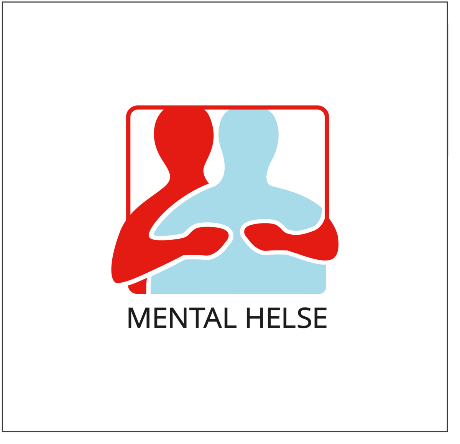                                                               TID: 16.09.23                                                              KL. 09.00- 16.00                                                              STED: Frivilligsentralen, Mo i Rana.Tilstede: Vibeke Karlsen, Karl Johnny Karlsen, Ruth Pedersen, Arild Amundsen, Zoy Lillegård  samt 1. vara Sissel Andreassen. Forfall:  Øystein NordhuusRuth er møteleder og ordstyrer under møtet ! SAKER: 28/2023 Godkjenning av innkalling og saksliste.  Enst. 29/2023 Gjennomgang og godkjenning av protokoll fra Teamsmøtet vårt 22.08.23. Sekretær leste opp protokollen, og det ble informert om grunnen til at den ikke er lagt ut på nettsida. Pga. disse sidene er nye, og vi venter på opplæring. Protokoller fra og med årsmøtet 2023, vil bli lagt ut på nettsida når vi får tilgang. Protokollen enst. vedtatt. 30/2023 Representasjoner fra juni til dags dato.Ruth: Teamsmøte NUN ( Narvik nye sykehus, brukermedvirkere), befaring NUN, Webinar MH ( nye nettsider, Teams) og AU møte m. NAV Nordland (Teams).Zoy: Webinar MH ( Nye nettsider, Teams), Fagdag rep. Bruker og pårørende( Teams)  og brukerutvalgsmøte NAV Nordland (Bodø).Arild: Webinar MH. ( Nye nettsider), Webinar UNN ( nedleggelse av medikamentfritt tilbud), RIBO ( møte om konferansen i nov. ), Kraft Nord ( medlemsmøte), Helse Nord ( Medikamentfritt tilbud) og møte i kontrollkommisjonen i Bodø hver uke. Vibeke: Teams m. kontrollkommisjonen, Velferdskontroll og ettermøte m. kontrollkommisjonen. Webinar MH ( Nye nettsider). Denne info er tatt til orientering. 31/2023 Regnskap. Vår kasserer gikk gjennom regnskapet slik det ser ut pr. i dag. Det er fortsatt lag som ikke har betalt inn egenandel for årsmøtet. Det er også lag som ikke har sendt inn alle papirer etter årsmøtene, slik at da blir kontigentandelen ikke utbetalt til den det gjelder. MH Nordland har også betalt ut forskudd for å hjelpe til slik at noen skulle komme seg på årsmøtet. Pga. mislighold blir det ikke delt ut forskudd fra fylket til årsmøtene i fremtiden. Ellers så ser regnskapet veldig bra ut, etter budsjett. Tatt til orientering.32/2023  Studieleder har ordet. Da studieleder ikke er til stede får vi ingen info om dette tema i dag. Leder snakker med leder av KUPP til neste helg, da det er ledersamling. Skal da høre om vår studieleder har fått tilgang på mail, og om når studieledersamling skal være. Vi er avhengige av at vår studieleder får opplæring, skal ha en konferanse i nov. Her trenger vi å få søkt midler fra funkis.  33/2023 FadderordningenHar fått tilbakemelding fra MH Sortland, de ønsker fortsatt fadder. MH Søndre Salten ønsker fortsatt å ha 2.vara Eva E.K.Sjøvold til fadder+ en til. Leder setter opp et forslag som hun tar opp med resten av styret ved neste styremøte. Tatt til orientering.34/2023  Ungdomskonferansen 4.nov.23. Ruth er den som har kontroll på hotell, møterom og mat. Dette er i boks. Det som mangler er å gi hotellet navn til dem som skal overnatte, og hvor mange netter. Priser er også viktig, da det må lages budsjett i forbindelse med søknad om støtte fra DAM stiftelsen til konferansen. Plakat er i boks, henges opp i Bodø, Fauske, Saltdal og Sørfold. Gjester i boks, tas kontakt med igjen for å informeres om programmet. Arild snakker med Fossumkollektivet, RIBO og RIO. Vibeke snakker med leder for LPP. Under konferansen vil Ruth være vår konferansier, Zoy vil gå rundt med mikrofon under paneldebatten til slutt, og Vibeke vil være den som informerer om MH og MH Nordland. Og Vibeke deltar under paneldebatten sammen med de andre foredragsholderne. Zoy kontakter media. Avisa Nordland og Saltenposten. Vi sender ut sponsorbrev til flere, Vibeke samarbeider med Zoy om adresser og får det sendt ut. Ber om støtte til annonse. Programmet er klart, blir sendt ut til styremedlemmene etter at det er renskrevet. Foredragsholderne vil også få tildelt programmet.       Styremøtet slutt 15.00 Lokallagssamling med lokallag fra MH Rana, MH Vefsna, MH Hemnes, MH Herøy, MH Brønnøy og MH Vega. Vi sendte ut invitasjon til samling 13.08.23.  Har ikke mottatt tilbakemelding pr. mail fra noen. Noen av styremedlemmene fra oss hadde i oppgave siden siste møte å ringe lagene direkte om denne samlingen, da vi ikke hadde hørt noe. Noen lag sa dem skulle komme, andre lag tok ikke tlf. Det er beklagelig at lokallag er så dårlige med å lese lokallagsmailen, de går glipp av mye. Fikk sms fra MH Vefsna 16.09. i møtet, ingen av dem kunne delta. Men ønsket samarbeid. Snakket med leder av MH Hemnes, beklaget han hadde ikke lest mail. Sier han skal starte å lese mailen til laget oftere. Det kom 1 person til oss, Johnny Risjord fra MH Herøy. Det var veldig koselig, vi kosa oss med kaffe og litt kake mens vi hadde en veldig god dialog med han. Han fikk også spurt om det han lurte på, og fikk oppklarende svar.      Referent Karl Johnny Karlsen         